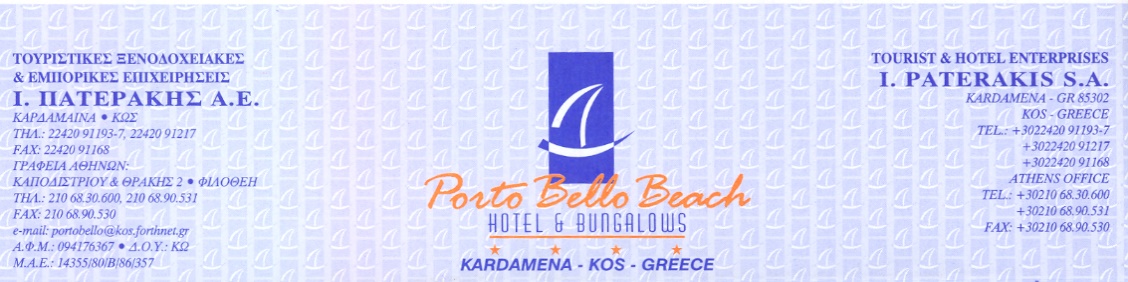 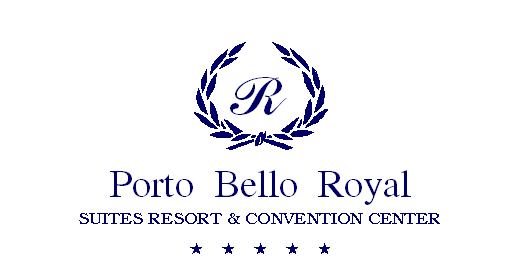 ΣΠΟΥΔΑΣΤΕΣ ΓΙΑ ΠΡΑΚΤΙΚΗ ΑΣΚΗΣΗΤα ξενοδοχεία Porto Bello Hotels τα οποία βρίσκονται στην Καρδάμαινα της Κω,
αναζητούν συνεργάτες για την στελέχωση τμημάτων για την θερινή περίοδο 2022 στις παρακάτω ειδικότητες:-Άτομα για Πρακτική άσκηση στο τμήμα της Reception/Υποδοχής-Άτομα για Πρακτική άσκηση στο Eστιατόριο-Bar (Food & Beverage/Service)Παρέχονται:Διαμονή και διατροφήΕπαγγελματικό εργασιακό περιβάλλονΔυνατότητες εξέλιξης και εκπαίδευσηΟι ενδιαφερόμενοι παρακαλούνται να στείλουν το βιογραφικό τους, με πρόσφατη φωτογραφία στην παρακάτω διεύθυνση:zoidis@portobelloroyal.grΤηλ. επικοινωνίας: 22420 92101